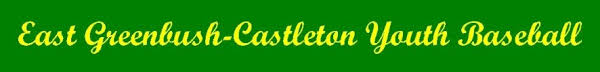 All Star Selection Procedures and Expectations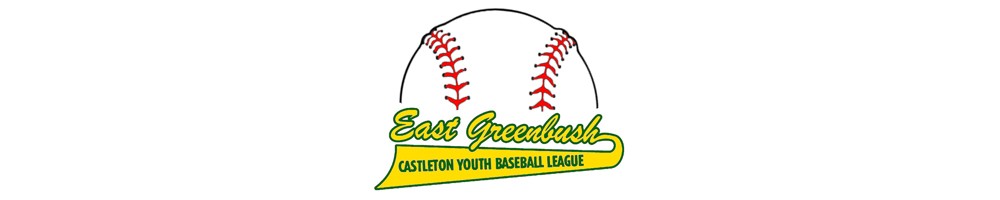 IntroductionThis brief description of the EGCYBL All Star selection procedures was developed to provide parents and potential players with an overview of how the EGCYBL All Star teams are selected and what the expectations are for both the parents and the players.  If there are specific issues that are not addressed in this document, please email your questions to the All Star Coordinator at allstars@egcybl.com.All-Star baseball is very competitive and is intended for players with more advanced skills who wish to play additional baseball after the recreational program is complete.  For this reason, all-star baseball is selective.EligibilityTo be eligible to participate on an All Star team, the player must meet the following criteria:The player and the parent/guardian must live within the boundaries of the East Greenbush-Castleton Your Baseball League for the season, or have a previously approved waiver stating that All Star eligibility has been granted.The player must have participated in at least 60% of the regular season, recreational games in the A, AA, AAA or Major division.  The local league Board of Directors may permit a player to be eligible for selection who does not meet the 60 percent (60%) requirement, if they provide a physician’s note documenting an injury or illness prior to or during the current season prohibiting his/her participation and such note releases the player for the balance of the Regular Season and/or Tournament Play.The player must be available for all practices, games and activities through the entire All Star season.Regular Season Manager and Coach ResponsibilityRegular season managers and coaches should make every effort to evaluate players throughout the regular season; both players on their team and teams against which they are competing.  The selection of the All Stars is ultimately the responsibility of the regular season managers, so they should make an effort throughout the season to observe the players that they feel could be nominated for the All Star teams.All Star Player AgreementIf selected to an All Star team, the player understands and commits that they will be available for all practices, games and activities beginning in early June through the conclusion of All Star season.  The player understands that their team could advance through District and State tournaments into late July, or potentially into August if the team advances through Regionals.  The player and parent also understand that playing time and positions are not guaranteed.All Star Parent AgreementThe parents or guardians of the player shall provide approval for the player to be eligible for the selection process.  By agreeing to enter your player in the selection process, you are agreeing to make the player available for all practices, games and activities throughout the All Star season, and every tournament to which the player’s team advances.  The parent agrees not to schedule, or have plans for vacation or other activities, including other baseball leagues, teams or programs which will interfere with the player’s ability to attend practices, games or other activities.  Parents should also know that additional costs and fees will be required for All Star participation, including, but potentially not limited to, uniform costs.  The parents must also commit to assisting if necessary with all league activities during the All Star season including field maintenance and concession duty.Selection ProceduresThe All Star Coordinator, the Player Agent and the appropriate regular season division representative shall be responsible for overseeing the All Star selection process.  All managers within the appropriate division(s) shall be present during the selection meeting.The following are the All-Star Teams EGCYBL will be fielding this year:  12 Year-Old State Tournament Team: This team competes in the District, Section, State, regional and Williamsport Little League World Series Tournament.  Eligibility is limited to players with league age ten (10) eleven (11) or twelve (12).  11 Year-Old State Tournament Team: This team competes in the District, Section and New York State Tournament.  Eligibility is limited to players with league age nine (9) ten (10) or eleven (11).  10 Year-Old State Tournament Team: This team competes in the District, Section and New York State Tournament.  Eligibility is limited to players with league age eight (8) nine (9) or ten (10).  Based on level of interest, there may also be other teams formed to compete in invitational tournaments:11 / 12 Year-Old Invitation Tournament Team(s):  This team(s) will compete against other Little Leagues in 12 year-old and under invitational tournaments.  Eligibility is limited to league age 11 and 12 players.   9 / 10 Year-Old Invitational Tournament Team(s):  This team(s) will compete against other Little Leagues in 10 year-old and under invitational tournaments.  Eligibility is limited to league age 9 and 10 players. 7 and 8 Year-Old Invitational Tournament Team(s): This team(s) will compete against other Little Leagues in 8 year-old and under invitational tournaments.  Eligibility is limited to league age 7 and 8 players. A player can be removed from the team if they miss two (2) games or three (3) practices during the season (except for injury or sickness).  Teams will be selected as follows:All Star Team SelectionsEach regular season manager nominates the top players from his/her team and provides the Player’s parents with an All Star nomination form.  By submitting the form back to the league, the parents and players agree to the conditions outlined in this document and the conditions on the nomination form.  Forms are typically required to be submitted in June.  A player is not eligible for an All Star team if the nomination forms are not returned by the specified date.  Submitting a nomination form does not guarantee a player’s selection to a team.The All Star Coordinator collects the completed nomination forms for each level and develops a master list of the players nominated.  A meeting is held for each level and attended by all regular season team managers.  Each manager is given the opportunity to discuss the qualifications of each nominated player, including the player’s offensive and defensive abilities and the player's overall sportsmanship.After completion of the player discussions, the regular season managers are given a copy of the list of players at the level being discussed and a voting form. Each manager votes on a point system, with their top 4 selections receiving 3 points, the middle 4 receiving 2 points, and the last 4 receiving 1 point.  Managers may not vote for a player who was on their regular season team.  This, of course, includes their own child.  The votes are then tallied in private by the All Star Coordinator and the Player Agent.  If either of these two Board members have a player who is a candidate for the All Star Team, a different Board member will tally the points.  The 8 players receiving the highest number of points are automatically on the All Star team.The All Star manager then selects the final 4 or 5 All Stars from the list of players that received at least one point.  Players who did not receive at least one point are not eligible for the manager’s selection.  This is done to allow the coach to be able to balance the team - i.e. have multiple Catchers or specific position players that the top 8 may be lacking.The All Star teams are announced in June.Invitational Tournament Team SelectionsInvitational Tournament Teams are selected from the nominated players remaining after selection of the State level All Star teams at each level.  If there are not enough players remaining at a specific level, an invitational Tournament Team may not be formed.  We will also try to solicit additional player interest if needed to fill a particular team.If there are enough players to form 2 additional teams at any level the managers will work together to split the players to balance the teams competitively, ensuring both teams having pitchers and catchers.All Star Manager SelectionsThe All Star Managers must have been either a manager or a coach within the respective division during the regular season.  Managers must commit to being available for all practices, games and activities during the All Star Season.Interested managers must notify the All Star Coordinator that they would like to be considered for an All Star manager by the end of May.If there is more than one interested manager at any level, then the potential managers will be interviewed by the EGCYBL Board of Directors.The Board of Directors will then vote to determine who will be the All Star Manager.All Star Managers who are the only potential manager at a particular level must also be approved by the Board of Directors.